DOFINANSOWANIE DO WYNAGRODZENIA ZE ŚRODKÓW FGŚP 
W OKRESIE PRZESTOJU EKONOMICZNEGO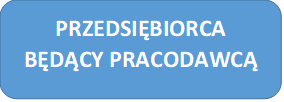 